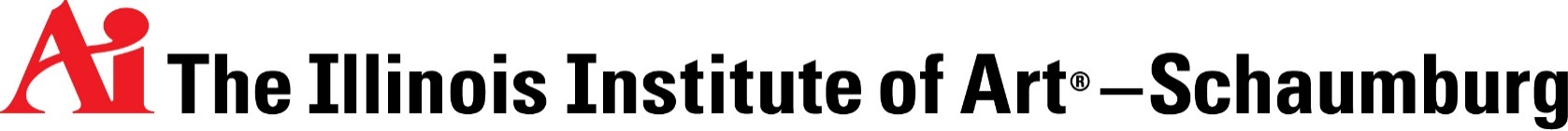 The Illinois Institute of Art – Schaumburg1000 N. Plaza Drive, Suite 100Schaumburg IL 60173Phone: 1-800-314-3450General Admissions E-mail: ccaras@aii.eduWebsite: www.artinstitutes.edu/schaumburgApplication: http://apply.artinstitutes.eduIllinois Institute of Art – Schaumburg UpdatesNewly Non-Profit – now managed by Dream Center Education Holding LLC, a non-profit charityAcademic Achievement Scholarship available for all incoming students, up to 20% Tuition Scholarship. *see website or campus for details.Art Grant available for all incoming students (20% Tuition grant for Bachelor’s Degrees and 15% Tuition grant for Associate’s Degrees, based on satisfactory academic progress and continuous enrollment.)Early Acceptance Grant - $1,000 available for students starting in July and August of 2018 who have all admissions paperwork and financial aid paperwork completed by May 1, 2018. *See website or campus for details.Programs OfferedGraphic Design (BA)Illustration & Design (BFA)Web Design & Interactive Media (AAS/BFA)Interior Design (BFA)Media Arts & Animation (BFA)Visual Effects & Motion Graphics (BFA)Audio Production (BS)Digital Filmmaking & Video Production (BFA)Digital Photography (BFA)Game Art & Design (BFA)Fashion Design (BFA)Fashion Marketing & Management (BA)Fashion Merchandising  (AAS)Housing and TechnologyTechnology resources include over 200 PC and Macintosh student-facing workstations with a range of industry-specific production and editing software.  Our computer labs are regularly upgraded with software and hardware to provide students with industry-relevant technology. Students can also utilize a number of specialty studio spaces including our Video & Photography Studio (including a green screen space); Walter Storyk designed Recording Studio featuring a 48 channel SSL console, Audio Editing Lab, and Sewing Lab.Approximately 10% of the student body resides in school-sponsored housing. Students live at the Treehouse Apartments, conveniently located two miles from The Illinois Institute of Art-Schaumburg campus. Students live with roommates in apartment-style configurations and gain the experience of living with fellow students, access to student Resident Assistants, and attending social and educational programming to supplement their college experience. Accreditation InformationThe Illinois Institute of Art – Schaumburg is accredited by the Higher Learning Commission (www.hlcommission.org)The Interior Design program leading to the Bachelor of Fine Arts Degree is accredited by the CIDA- Council for Interior Design Accreditation  (www.accredit-id.org)The Illinois Institute of Art – Schaumburg is authorized by the Illinois Board of Higher Education (www.ibhe.org).